Dear Parents…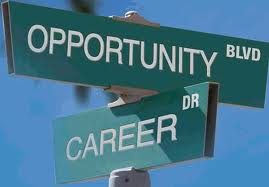 Do you love your career?Would you like to share your job experience with students?ORDo you have a special skill you would like to teach kids?(ex. Cooking, yoga, electronics, card game, etc…)This opportunity is for YOU!!!As a 6th grade team we are always looking for ways to make learning current and relevant, and we are asking for your help! We will be scheduling opportunities for the students to explore careers and life skills.  If you are interested in coming to speak to the 6th grade students during intervention about your career (college requirements, day to day experience) or teach them a unique skill, please detach and fill out the form below. Forms are due to Mrs. Koussa by Friday, September 9, 2011. You will then receive a letter regarding your scheduled time. If you have any questions, please call Mrs. Koussa at 216-642-5865 x1324 or email via website at www.koussareading.weebly.comYours in education,The 6th grade team------------------------------------------------------------------------------------------------------------Name: ________________________________________________________________________________________I am interested in talking about: (check 1 or both)My career ______________ (Please list title) ___________________________________________________Skill ____________________ (Please list) ________________________________________________________Is there any Friday Jan.-May that would not work?: _____________________________________Please return to Mrs. Koussa by Dec. 10, 2010.